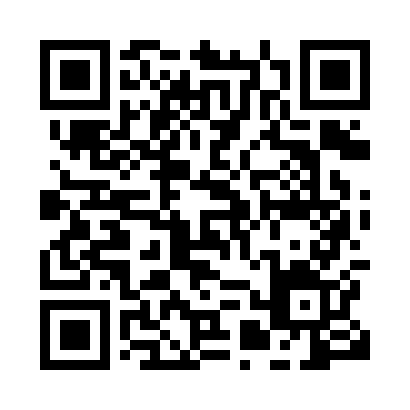 Prayer times for Ati-Ati, CongoWed 1 May 2024 - Fri 31 May 2024High Latitude Method: NonePrayer Calculation Method: Muslim World LeagueAsar Calculation Method: ShafiPrayer times provided by https://www.salahtimes.comDateDayFajrSunriseDhuhrAsrMaghribIsha1Wed4:415:5311:553:165:577:042Thu4:415:5211:543:165:567:043Fri4:415:5211:543:165:567:044Sat4:415:5211:543:165:567:045Sun4:415:5211:543:165:567:046Mon4:405:5211:543:165:567:047Tue4:405:5211:543:165:567:048Wed4:405:5211:543:165:567:049Thu4:405:5211:543:175:567:0410Fri4:405:5211:543:175:567:0411Sat4:405:5211:543:175:567:0412Sun4:405:5211:543:175:567:0413Mon4:405:5211:543:175:567:0414Tue4:405:5211:543:175:567:0415Wed4:395:5211:543:175:567:0416Thu4:395:5211:543:175:567:0417Fri4:395:5211:543:185:567:0418Sat4:395:5211:543:185:567:0419Sun4:395:5211:543:185:567:0520Mon4:395:5211:543:185:567:0521Tue4:395:5311:543:185:567:0522Wed4:395:5311:543:185:567:0523Thu4:395:5311:543:185:567:0524Fri4:395:5311:543:195:567:0525Sat4:395:5311:553:195:567:0626Sun4:395:5311:553:195:567:0627Mon4:395:5311:553:195:567:0628Tue4:395:5311:553:195:567:0629Wed4:395:5311:553:205:577:0630Thu4:405:5411:553:205:577:0631Fri4:405:5411:553:205:577:07